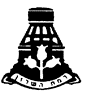 עיריית רמת-השרון                                                                                                                        תאריך: ____________1. אני הח"מ בעל כרטיס אשראי:סוג כרטיס:       ויזה      ישראכרט        דינרס      אמריקן אקספרס        אחר ________________כרטיס בתוקף עד:                                       מס' כרטיס:      חתימת בעל הכרטיס: ___________________--------------------------------------------------------------------------------------------------------------------------                                                                                                                 שם הילד/ה: _____________________לכבוד                                                                                                                                        בנק: ________________      סניף: ________________כתובת הסניף: ________________
          1. אני הח"מ (שם בעלי החשבון כמופיע בספרי הבנק)
        ___________________ ת.זהות ____________________ 
     כתובת: רחוב________________________ מס' ___________  עיר: (עירית רמה"ש) _________________ מיקוד: __________         נותן/ים לכם בזה הוראה לחייב את חשבוני/נו הנ"ל בסניפכם בגין גני ילדים בסכומים ובמועדים שיומצאו לכם מדי פעם בפעם באמצי מגנטי, או 
        רשימות ע"י עירית רמת השרון כמפורט מטה ב"פרטי ההרשאה".     2. ידוע לי/נו כי:הוראה זו ניתנת לבטול ע"י הודעה ממני/מאתנו בכתב לבנק ולעיריית רמת השרון שתכנס לתוקף, יום עסקים אחד לאחר מתן ההודעה בבנק וכן,
ניתנת לביטול עפ"י הוראת כל דין.אהיה/נהיה רשאי/ם לבטל מראש חיוב מסוים ובלבד, שהודעה על כך תימסר על ידי/נו לבנק בכתב, לפחות יום עסקים אחד לפני מועד החיוב.אהיה/נהיה רשאי/ם לבטל חיוב, לא יותר מתשעים ימים ממועד החיוב, אם אוכיח/נוכיח לבנק, כי החיוב אינו תואם את המועדים או הסכומים שנקבעו בכתב ההרשאה, אם נקבעו.3. ידוע לי/נו כי הפרטים שצוינו בכתב ההרשאה ומילויים, הם נושאים שעלי/נו להסדיר עם המוטב.4. ידוע לי/נו. כי סכומי החיוב עפ"י הרשאה זו, יופיעו בדפי החשבון וכי לא תישלח לי/לנו ע"י הבנק הודעה מיוחדת בגין חיובים אלה.5. הבנק יפעל בהתאם להוראות בכתב הרשאה זה, כל עוד מצב החשבון יאפשר זאת, וכל עוד לא תהיה מניעה חוקית או אחרת לביצוען.6. הבנק רשאי להוציאני/ו מן ההסדר המפורט בכתב הרשאה זה, אם תהיה לו סיבה סבירה לכך, ויודיע לי/לנו על כך מיד לאחר קבלת 
    החלטתו, תוך ציון הסיבה.7. נא לאשר לעיריית רמת השרון בספח המחובר לזה, קבלת הוראות אלו ממני/מאתנו.פרטי ההרשאה: סכום החיוב יקבע מעת לעת ע"י עיריית רמת השרון   תאריך: ______________                                                                                חתימה: ___________________
לכבודעיריית רמת השרוןשד' ביאליק 41רמת השרון 47206   קבלנו הוראות מ- ________________________לכבד חיובים בסכומים ובמועדים שיופיעו באמצעי מגנטי או ברשימות שתציגו לנו מדי פעם בפעם, ואשר מספר חשבונו/נם בבנק יהיה נקוב בהם, והכל בהתאם למפורט בכתב ההרשאה,רשמנו לפנינו את ההוראות, ונפעל בהתאם כל עוד מצב החשבון יאפשר זאת, כל עוד לא תהיה מניעה חוקית או אחרת לביצוען: כל עוד לא התקבלה אצלנו הוראת ביטול ע"י בעל/י החשבון, או כל עוד לא הוצא/ו בעל/י החשבון מן ההסדר. אשור זה לא יפגע בהתחייבויותיכם כלפניו, לפי מכתב השיפוי שנחתם על ידכם.
                                                                         בברכה,תאריך: _____________ בנק: ______________ סניף: ________________שם הילדמס' זהות הילדשם משפחהשם פרטיבעל/ת תעודת זהות מס'רחובמס'עירטלפון ביתטלפון נייד